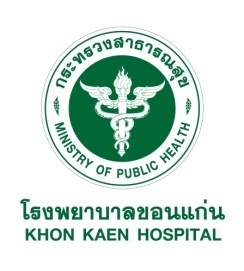 กำหนดการอบรมเชิงปฏิบัติการการใช้ protocol สำหรับศูนย์สื่อสารและสั่งสารวันที่ 19 , 21 พฤศจิกายน 2562ณ ห้องฝึกประสบการณ์ KK Sim TEC ชั้น 4 อาคารคุณากรปิยชาติ โรงพยาบาลขอนแก่นหมายเหตุ รับประทานอาหารว่างและเครื่องดื่ม เวลา 10.30 น. และเวลา 14.30 น.เวลาหัวข้อวิทยากร08.00 – 08.30 น.ลงทะเบียน08.30 – 09.00 น.Pre-Test 09.00 – 10.00 น.On line medical direction เขตสุขภาพที่ 4นพ.วีรศักดิ์  พงษ์พุทธานายแพทย์ชำนาญการ โรงพยาบาลขอนแก่น10.00 – 10.30 น.On line สถานการณ์พิเศษ / MCIน.ส.สุภลักษณ์ ชารีพัด/นายมานพ  ศรีจำนงโรงพยาบาลขอนแก่น10.30 – 10.45 น.รับประทานอาหารว่างและเครื่องดื่ม10.45 – 11.45 น.Off line medical direction เขตสุขภาพที่ 7นพ.กิตติชัย  โพธิ์ดมนายแพทย์ชำนาญการโรงพยาบาลขอนแก่น11.45 – 12.00 น.Post -Test12.00 – 13.00 น.รับประทานอาหารกลางวัน13.00 – 17.00 น.ฝึกปฏิบัติ 4 กลุ่ม On line fast tactนพ.จารุพล ตวงศิริทรัพย์นายณัฐฐนันท์  โพนนอนสันต์โรงพยาบาลกาฬสินธุ์On line สถานการณ์พิเศษนพ.วีรศักดิ์  พงษ์พุทธานพ.กิตติชัย โพธิ์ดมโรงพยาบาลขอนแก่นการให้คำแนะนำก่อนรถพยาบาลไปถึง Prearrival instructorนพ.อนันตเดช วงศรียาพญ.มัณธนี จันทนพัฒน์โรงพยาบาลมหาสารคามOnline medical  MCIนพ.พิเชษฐ  อมรพิกุลทองแพทย์เวชศาสตร์ฉุกเฉิน